Audubon-Downriver Neighborhood Council		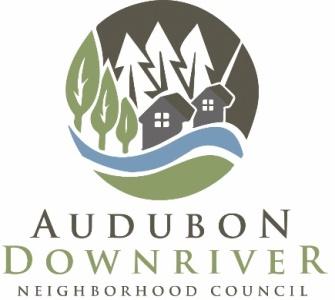 	Membership Meeting Minutes	Finch Elementary School	February 2, 2019Meeting was called to order at 7:00 pm by Chair Fran Papenleur. Guest speakers noted below. Secretary’s Report:  January membership meeting minutes were reviewed and approved. Membership Report: Charles Robeson reported we have 44 active voting members.  To qualify, a person must attend at least two meetings in a 12-month period. Treasurer’s Report: Victor Frazier not available.  Fran reports the account balance is $4884.  Concert Report: Victor and Doug Pendergrast, NW Council, are coordinating 4 concerts in 2019.City Council Report:  Councilwoman Karen Stratton reported on District 3 traffic calming projects.  Envision Center for homeless services will open soon.Office of Neighborhood Services (ONS) Report:  Maren Murphy, ONS Liaison, not available.  Neighborhood Planning/Parks Report:  Jeff Stevens not present to report.Traffic:  Jeff not available to report.  Fran requested straw vote to approve traffic calming proposal to add striping on Garland between Ash to Alberta/Driscoll.  Vote approved. No nays or abstentions.  Member suggested round-about at Belt & Garland.  Doug Pedergrast from NW Council reports a 4 way stop will be added  to slow traffic.  Community Assembly/Community Development: ADNC has $10,000 block grant to to a community project. Members requested presentations from Corbin Senior Center, House of Charity and Women & Children’s Free Restaurant.  Corbin Senior Center withdrew.  Cassandra Tuttle, Catholic Charities, requests $20,000 to replace 56 wooden bed decks at House of Charity due to bed bug risk.  Steanie Bruno, Women Children’s Free Restaurant, seeks $27,066 to upgrade volunteer room and add a new restroom.  Next General Meeting: March 21, 2019 at 7pm.The meeting was adjourned at 7:50 pm.Meeting recorded by Andrea Kilgore.